     BARBECUE LE 14 MAI 2023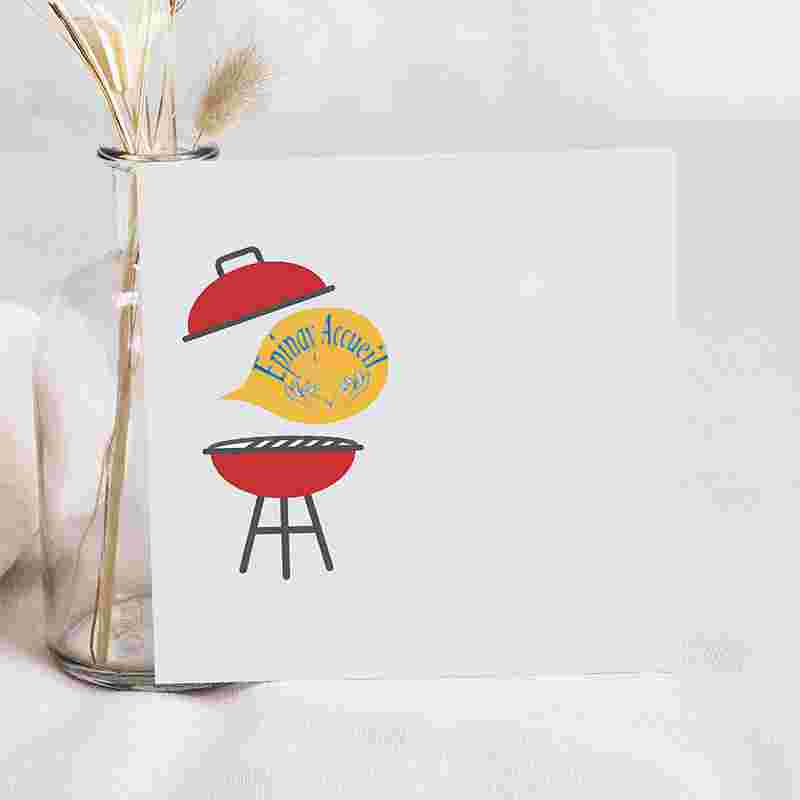 Tombola et diverses animationsN’oubliez pas vos couverts et rendez-vous à 12h Salle des TempliersBulletin à retourner avec le règlement avant le 29 avril 2023Association Epinay-Accueil, 8 rue de l’Eglise, Mairie, 91360 EPINAY sur ORGE                      Mail : epinay.accueil@gmail.com           Site : Epinay-accueil.com	Tél. : 07 81 05 70 26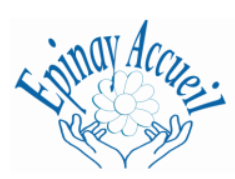     	                                                 BARBECUE DE PRINTEMPS 2023Epinay Sur Orge le 27 mars 2023Chère adhérente, cher adhérent,Venez nombreux et en famille à notre traditionnel barbecue de printemps qui se tiendra :Salle des Templiers Dimanche 14 mai 2023 à 12hVous trouverez en pièce jointe le menu proposé avec le bulletin d’inscription que vous devrez nous retourner accompagné de votre règlement uniquement par chèque à l’adresse ci-dessous :EPINAY ACCUEIL, Mairie d’EPINAY SUR ORGE8 Rue de l’EGLISE, 91360 EPINAY SUR ORGEDernier jour d’acceptation des inscriptions : 29 avril 2023Et dans la limite des places disponiblesConsignes afin d’assurer la bonne organisation de cette journée :N’oubliez pas de nous indiquer si vous souhaitez être à la même table que d’autres participants (Les demandes groupées sont les bienvenues)N’oubliez pas vos couverts (assiette, verre, fourchette, couteau, petite cuillère).Plus aucune inscription ne pourra être prise en compte au-delà du 29 AVRIL 2023.Toute réservation non accompagnée de règlement ne sera pas prise en compte.Heure limite d’arrivée : 12h30, merci de nous prévenir si vous avez du retard ou un empêchementNous vous accompagnerons tout au long de cette journée et vous proposerons quelques animations pour les enfants et/ou vous-même (jeux accessibles à toute la famille, musique et danse) ainsi que notre loterie. En espérant vous retrouver très bientôt et que le temps sera au rendez-vous,AmicalementLa commission « Barbecue de Printemps »Epinay AccueilNota : vous avez des questions?  N’hésitez pas à nous contacter Par mail : epinay.accueil@gmail.com , par téléphone au 07 81 05 70 26Notre site internet d’où vous pourrez également extraire le bulletin d’inscription : epinay-accueil.comNOM Prénom : NOM Prénom : TeléphoneSouhaite être à la table de : Souhaite être à la table de : Souhaite être à la table de : NombremontantAdhérent 22€Non adhérent 27€Enfant  de 7 à 12 ans 13€Enfant moins de 7 ans - gratuitTotal